ПАМЯТКА АДВОКАТУ,работающему по ст. 51 ГПК РФМосква2023Автор: Пшеницына Вероника Владимировна – адвокат АП Курганской области, лауреат Всероссийского конкурса среди адвокатов «Лучшая памятка», проведенного Федеральной палатой адвокатов Российской Федерации, – 3-е место в номинации «Памятка адвокату, работающему по ст. 51 УПК РФ»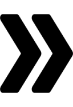 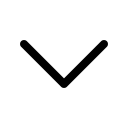 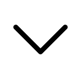 Список используемой литературыСтандарт осуществления адвокатом защиты в уголовном судопроизводстве (принят VIII Всероссийским съездом адвокатов 20.04.2017 г.).Гармаев Ю.П., Викулов О.В. Ошибки и нарушения закона с сфере оперативно-розыскной деятельности. Вып. 2: практическое пособие. М.: ТилКом, 2021. 120 с.Гармаев Ю.П. Незаконная деятельность адвокатов в уголовном судопроизводстве: Иркутск: ИПКПР ГП РФ, 2005. 390 с.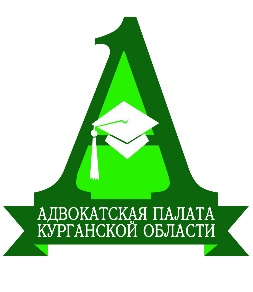 Основанием для осуществления защиты является постановление о назначении защитника, вынесенное дознавателем, следователем, принятое к исполнению адвокатом в порядке, установленном Стандартом осуществления адвокатом защиты в уголовном судопроизводстве (принятом VIII Всероссийским съездом адвокатов 20.04.2017 г.) Защита по уголовному делу осуществляется на основании ордераОформить ордер;Предъявить удостоверение адвоката и ордер дознавателю, следователю;Разъяснить подзащитному право иметь свидание с защитником наедине и конфиденциально, принять меры к проведению такого свидания. 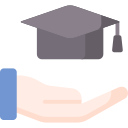 В случае, если подзащитный продолжает отказываться от подписания протокола, защитнику необходимо подписать протокол с указанием в нем возражений защиты, при этом руководствоваться п. 1 ст. 10 Кодекса профессиональной этики адвоката, ст. 167 УПК РФ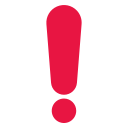 Адвокат обязан помнить:ч. 7 ст. 49 УПК РФ «Адвокат не вправе отказаться от принятой на себя защиты подозреваемого, обвиняемого…»п. 6 ч. 4 ст. 6 Закона об адвокатуре «Адвокат не вправе отказаться от принятой на себя защиты…»